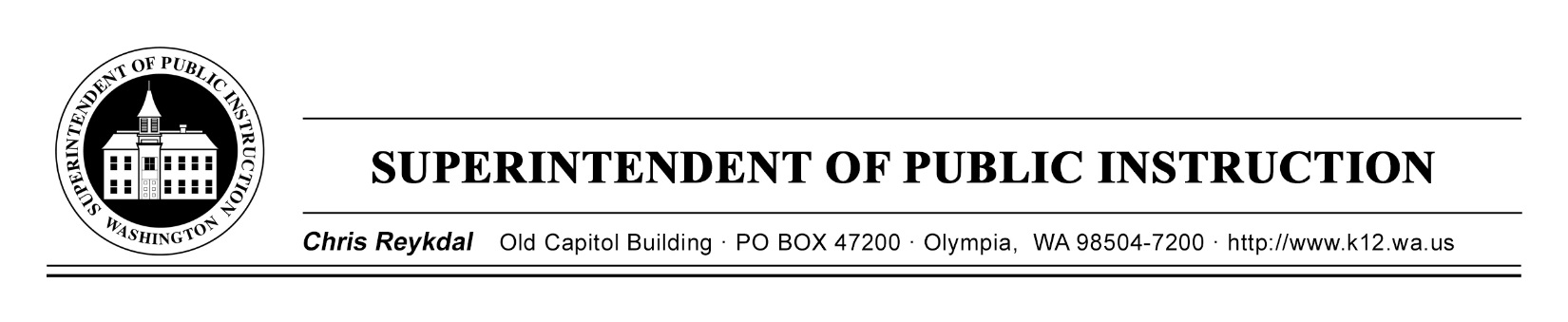 Salary Grid WorkgroupPuget Sound ESD800 Oakesdale Avenue SWRenton, WA 98057October 30, 2017 1-4pm1:00-1:30 	Introductions, agenda and plan overview, norms and decision making protocol1:30-2:00 	Review salary grid workgroup purpose in ESSB 2242 and previous compensation policy recommendationsMaria Flores2:00-2:30 	Review salary grid survey results	Maria Flores2:30-2:45	Basic mathematical salary grid 	T.J. Kelley and Lisa Dawn-Fisher2:45-3:50	Salary grid options proposed by members and discussion	Maria Flores3:50-4:00 	Final announcements and closing